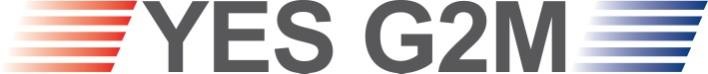 공지사항신규 고객의 경우, 물품의 신속한 통관을 위하여 아래와 같이 물품 수입신청 & 동의서를 신분증 사본과 함께, 이메일(opkr@yesg2m.com)로 사전에 보내주셔서 승인을 받으셔야 합니다.****************************************신속하고 원활한 통관과 배송을 위하여 필요한 사항들이니 협조해주시기 바랍니다.수입 진행 시 주의사항화주의 정보가 확인되지 않는 물품은 확인 전까지 발송되지 않습니다.담배, 주류, 기타의약품, 위험물 은 등은 반입 금지 물품입니다.중고제품, 식품류, 목재류, 동·식물, 음식물 관련 제품은 세관의 검역 검사가 발생할 수 있습니다. 배송 물품 전체의 구입 가격이 AUD 1,000불이 넘을 경우 수입 부과세와 관세가 발생합니다. 물품의 구입 영수증과 결제 내역은 반드시 보관하셔야 하며 호주 세관의 요청이 있을 경우 제공해야 합니다.운임은 최소 $50 / 0.06CBM - 우체국 '5호 박스'(48cm X 38cm X 34cm, 약 0.06CBM)-. 물품가액 AUD 1,000 초과 시 정식통관 진행을 위해 별도 견적 안내 필요하므로 진행 전 확인 요망 -. HBL 분할 비용 추가 $50 AUD per HBL-. 고객 요청 재포장 비용 $10 / box, 합포장 비용 $15 / box  (자재비용, Labour Fee 포함)GRI (General Rate increase) : 각 모선 별로 차등 부과 (0.1CBM당 부과)묶음 선적은 한국 부산창고 입고전에 이메일 (opkr@yesg2m.com) 으로 안내 주셔야 하며 별다른 안내 없이 선적이 진행된 것은 묶음 선적이 불가능하며, HANDLING CHARGE 가 발생할 수 있습니다. 분실 및 파손의 의한 보상은 불가능하오니 고가의 제품인 경우 발송 전 보험을 따로 알아보셔야 하며, 제품 포장에 주의해 주시기 바랍니다. 선적 불가 물품이나 물품수입신고하지 않고 입고시킨 품목은 호주 법상 밀수품으로 간주되니, 호주 세관의 X-RAY 검사에서 불이익을 받지 않도록 당부 부탁드립니다.수입 물품에 대한 검역(Quarantine)검사가 발생할 경우, 창고, 검역 비용 및 폐기처분 비용이 추가 발생할 수 있습니다. 통관이 진행된 화물에 대해서는 통관 완료 시점에서 3일간 무료 보관이 가능하고 이 이상 보관 시 창고료가 부과됩니다.  박스를 개봉하여 내용물 및 수량까지 확인 불가함으로 필히 상담안내 시 발송된 ‘해상택배발송장’ 에 품목란에 정확하게 작성 부탁드립니다. 해외 화물 적재 보안상 위험물 및 적재 불하 항목을 위해 고객의 동의 없이 실품검사 할 수 있습니다.택배사 전산내용과 상이할 수 있으니 입고 확인은 담당자(박소정 대리)에게 확인 받으시는게 더 정확합니다. 주말 내 택배 도착 시 확인이 되지 않습니다. 위 사항 중 한가지라도 누락 시 통관이 늦어지오니 이 점 유의하시고 궁금하신 사항은 물품이 한국 영업소에 도착하기 전에 이메일로 문의해 주시기 바랍니다.UPDATE 29.NOV.2021보내는 고객 :연락처 :주 소 :주 소 : 택배 보내실 부산창고 주소 입니다.	 택배 보내실 부산창고 주소 입니다.	연락처 :010-5694-2716010-5694-2716주 소 :부산시 기장군 정관읍 용수공단2길 34(‘호주 OOO)부산시 기장군 정관읍 용수공단2길 34(‘호주 OOO)부산시 기장군 정관읍 용수공단2길 34(‘호주 OOO)총수량 :박스(BOX)주의 사항주의 사항고가품변질총수량 :박스(BOX)주의 사항주의 사항파손상/하 주의박스 No.품  명물품가액 (AUD)물품가액 (AUD)우체국 5호 박스48cm X 38cm X 34cm우체국 5호 박스48cm X 38cm X 34cm#01#02#03#04<물품 발송장 전달 방법:택1><물품 발송장 전달 방법:택1>#05[1]박스 부착 후 발송(1박스이상)[1]박스 부착 후 발송(1박스이상)#06[2]E-MAIL : OPKR@YESG2M.COM[2]E-MAIL : OPKR@YESG2M.COM#07[3]카카오톡 아이디 : KRYESG2M[3]카카오톡 아이디 : KRYESG2M#08[4]플러스친구 : 예스지투엠[4]플러스친구 : 예스지투엠*** 물품 발송 주의 사항 ****** 물품 발송 주의 사항 ****** 물품 발송 주의 사항 ****** 물품 발송 주의 사항 ****** 물품 발송 주의 사항 ****** 물품 발송 주의 사항 ***[1]운송 불가 품목 : 담배/주류/의약품/한약재/음식물/귀금속/인화물질/배터리 기타 위험물등 호주 세관이 정한 반입 불가 품목[1]운송 불가 품목 : 담배/주류/의약품/한약재/음식물/귀금속/인화물질/배터리 기타 위험물등 호주 세관이 정한 반입 불가 품목[1]운송 불가 품목 : 담배/주류/의약품/한약재/음식물/귀금속/인화물질/배터리 기타 위험물등 호주 세관이 정한 반입 불가 품목[1]운송 불가 품목 : 담배/주류/의약품/한약재/음식물/귀금속/인화물질/배터리 기타 위험물등 호주 세관이 정한 반입 불가 품목[1]운송 불가 품목 : 담배/주류/의약품/한약재/음식물/귀금속/인화물질/배터리 기타 위험물등 호주 세관이 정한 반입 불가 품목[1]운송 불가 품목 : 담배/주류/의약품/한약재/음식물/귀금속/인화물질/배터리 기타 위험물등 호주 세관이 정한 반입 불가 품목[2]고객님의 호주세관 통관 자격과 물품으로 인한 모든 법적 책임 및 관련 세금/검역/검사/벌금/폐기 비용 고객 부담입니다.[2]고객님의 호주세관 통관 자격과 물품으로 인한 모든 법적 책임 및 관련 세금/검역/검사/벌금/폐기 비용 고객 부담입니다.[2]고객님의 호주세관 통관 자격과 물품으로 인한 모든 법적 책임 및 관련 세금/검역/검사/벌금/폐기 비용 고객 부담입니다.[2]고객님의 호주세관 통관 자격과 물품으로 인한 모든 법적 책임 및 관련 세금/검역/검사/벌금/폐기 비용 고객 부담입니다.[2]고객님의 호주세관 통관 자격과 물품으로 인한 모든 법적 책임 및 관련 세금/검역/검사/벌금/폐기 비용 고객 부담입니다.[2]고객님의 호주세관 통관 자격과 물품으로 인한 모든 법적 책임 및 관련 세금/검역/검사/벌금/폐기 비용 고객 부담입니다.[3]도착통보 미확인(연락번호 오류등)으로 인한 호주 세관 창고료등 고객 부담 조건입니다.(연락처 2개 이상 기록 바랍니다.)[3]도착통보 미확인(연락번호 오류등)으로 인한 호주 세관 창고료등 고객 부담 조건입니다.(연락처 2개 이상 기록 바랍니다.)[3]도착통보 미확인(연락번호 오류등)으로 인한 호주 세관 창고료등 고객 부담 조건입니다.(연락처 2개 이상 기록 바랍니다.)[3]도착통보 미확인(연락번호 오류등)으로 인한 호주 세관 창고료등 고객 부담 조건입니다.(연락처 2개 이상 기록 바랍니다.)[3]도착통보 미확인(연락번호 오류등)으로 인한 호주 세관 창고료등 고객 부담 조건입니다.(연락처 2개 이상 기록 바랍니다.)[3]도착통보 미확인(연락번호 오류등)으로 인한 호주 세관 창고료등 고객 부담 조건입니다.(연락처 2개 이상 기록 바랍니다.)[4]고객이 작성하신 본 발송장 내용으로 호주 세관 제출됩니다.(추가서류 요청/통보 없이 위임작성하여 세관제출함에 동의 합니다[4]고객이 작성하신 본 발송장 내용으로 호주 세관 제출됩니다.(추가서류 요청/통보 없이 위임작성하여 세관제출함에 동의 합니다[4]고객이 작성하신 본 발송장 내용으로 호주 세관 제출됩니다.(추가서류 요청/통보 없이 위임작성하여 세관제출함에 동의 합니다[4]고객이 작성하신 본 발송장 내용으로 호주 세관 제출됩니다.(추가서류 요청/통보 없이 위임작성하여 세관제출함에 동의 합니다[4]고객이 작성하신 본 발송장 내용으로 호주 세관 제출됩니다.(추가서류 요청/통보 없이 위임작성하여 세관제출함에 동의 합니다[4]고객이 작성하신 본 발송장 내용으로 호주 세관 제출됩니다.(추가서류 요청/통보 없이 위임작성하여 세관제출함에 동의 합니다[5]In accordance with Section 181 of the Customs Act, I/we hereby authorize and direct YES G2M PTY LTD, its nominees, and/or sub agents as may be appointed from time to time to act as my/our Customs Agent for the purposes of the Customs Act, 1901 as amended, at all places in Australia.I/We further authorize and direct YES G2M PTY LTD to quote my/our ABN and/or ACN numbers and/or any form of identifications including but not limited to my/our personal details stated below for imported goods at time of entry with the Australian Customs Service. I/we agree and acknowledge that all transactions undertaken by YES G2M PTY LTD, its nominees and/or its agents on behalf of myself/this company are done so subject only to their trading conditions, receipt of which is hereby acknowledged. This Authority cancels all previous authorities in force from this date and applies to all shipments.[5]In accordance with Section 181 of the Customs Act, I/we hereby authorize and direct YES G2M PTY LTD, its nominees, and/or sub agents as may be appointed from time to time to act as my/our Customs Agent for the purposes of the Customs Act, 1901 as amended, at all places in Australia.I/We further authorize and direct YES G2M PTY LTD to quote my/our ABN and/or ACN numbers and/or any form of identifications including but not limited to my/our personal details stated below for imported goods at time of entry with the Australian Customs Service. I/we agree and acknowledge that all transactions undertaken by YES G2M PTY LTD, its nominees and/or its agents on behalf of myself/this company are done so subject only to their trading conditions, receipt of which is hereby acknowledged. This Authority cancels all previous authorities in force from this date and applies to all shipments.[5]In accordance with Section 181 of the Customs Act, I/we hereby authorize and direct YES G2M PTY LTD, its nominees, and/or sub agents as may be appointed from time to time to act as my/our Customs Agent for the purposes of the Customs Act, 1901 as amended, at all places in Australia.I/We further authorize and direct YES G2M PTY LTD to quote my/our ABN and/or ACN numbers and/or any form of identifications including but not limited to my/our personal details stated below for imported goods at time of entry with the Australian Customs Service. I/we agree and acknowledge that all transactions undertaken by YES G2M PTY LTD, its nominees and/or its agents on behalf of myself/this company are done so subject only to their trading conditions, receipt of which is hereby acknowledged. This Authority cancels all previous authorities in force from this date and applies to all shipments.[5]In accordance with Section 181 of the Customs Act, I/we hereby authorize and direct YES G2M PTY LTD, its nominees, and/or sub agents as may be appointed from time to time to act as my/our Customs Agent for the purposes of the Customs Act, 1901 as amended, at all places in Australia.I/We further authorize and direct YES G2M PTY LTD to quote my/our ABN and/or ACN numbers and/or any form of identifications including but not limited to my/our personal details stated below for imported goods at time of entry with the Australian Customs Service. I/we agree and acknowledge that all transactions undertaken by YES G2M PTY LTD, its nominees and/or its agents on behalf of myself/this company are done so subject only to their trading conditions, receipt of which is hereby acknowledged. This Authority cancels all previous authorities in force from this date and applies to all shipments.[5]In accordance with Section 181 of the Customs Act, I/we hereby authorize and direct YES G2M PTY LTD, its nominees, and/or sub agents as may be appointed from time to time to act as my/our Customs Agent for the purposes of the Customs Act, 1901 as amended, at all places in Australia.I/We further authorize and direct YES G2M PTY LTD to quote my/our ABN and/or ACN numbers and/or any form of identifications including but not limited to my/our personal details stated below for imported goods at time of entry with the Australian Customs Service. I/we agree and acknowledge that all transactions undertaken by YES G2M PTY LTD, its nominees and/or its agents on behalf of myself/this company are done so subject only to their trading conditions, receipt of which is hereby acknowledged. This Authority cancels all previous authorities in force from this date and applies to all shipments.[5]In accordance with Section 181 of the Customs Act, I/we hereby authorize and direct YES G2M PTY LTD, its nominees, and/or sub agents as may be appointed from time to time to act as my/our Customs Agent for the purposes of the Customs Act, 1901 as amended, at all places in Australia.I/We further authorize and direct YES G2M PTY LTD to quote my/our ABN and/or ACN numbers and/or any form of identifications including but not limited to my/our personal details stated below for imported goods at time of entry with the Australian Customs Service. I/we agree and acknowledge that all transactions undertaken by YES G2M PTY LTD, its nominees and/or its agents on behalf of myself/this company are done so subject only to their trading conditions, receipt of which is hereby acknowledged. This Authority cancels all previous authorities in force from this date and applies to all shipments.화주명[상호명] 영문(Full Name) :화주명[상호명] 영문(Full Name) :화주명[상호명] 영문(Full Name) :화주명[상호명] 영문(Full Name) :화주명[상호명] 영문(Full Name) :화주명[상호명] 영문(Full Name) :연락처(2개이상) : +61-연락처(2개이상) : +61-연락처(2개이상) : +61-연락처(2개이상) : +61-연락처(2개이상) : +61-연락처(2개이상) : +61-현지 영문 주소 : AUSTRALIA현지 영문 주소 : AUSTRALIA현지 영문 주소 : AUSTRALIA현지 영문 주소 : AUSTRALIA현지 영문 주소 : AUSTRALIA현지 영문 주소 : AUSTRALIAE-MAILSIGN위 내용 확인하고 동의함위 내용 확인하고 동의함위 내용 확인하고 동의함